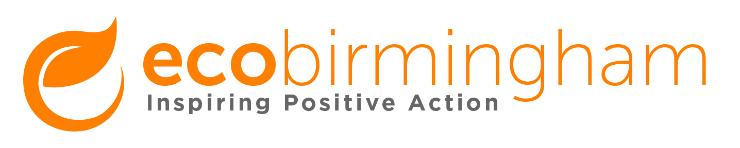 Trustee AdvertCould you join ecobirmingham’s trustee team? Play a fundamental role in the strategic development of our organisation and contribute your skills to a cause you care about.ecobirmingham is an award-winning sustainability charity, supporting greener, fairer and healthier communities in Birmingham. Our vision is for 25% of residents to be actively involved in sustainable living by 2030, creating a ‘tipping point’ which will inspire the rest of the city to get involved in their own way. We connect individuals to the skills, information and resources that can help them make steps on their sustainable journey. This includes access to cycling, walking, education, community gardening, healthy eating, carbon reduction, energy and waste advice, and community development.Our current team of 7 trustees needs 3-4 new members to join us by Summer 2024 to help us grow our income and impact and replace trustees who are retiring.We are looking for:Volunteers with general skills and experience that can continue the good governance of our charity, and work as a team to help us champion the mission and values of the organisation, report progress, and manage our resources responsibly.A volunteer with the digital skills and experience to help the organisation strategically develop our communications and impact monitoring.A volunteer with access to networks and relationships with community groups and organisations within the north of Birmingham, and South Asian groups within central Birmingham. A volunteer with finance skills to help strengthen our Finance sub-committee and review the work of our executive and management accountant.In addition, we are offering a Young Trustee place for an individual aged 21 – 25 years that has finished some form of post 16 further or higher education and who is able to meet the essential requirements of the role. Support will be given to help this trustee develop their skills and abilities and gain knowledge and experience in several of the desirable requirements of the role over 3 years. Our aim is to add to the potential pool of future trustees for our sector. To find out moreContact our CEO Simon at simon@ecobirmingham.com to arrange for a chat about the role and our organisation. Our latest Impact Report 2022/23 is available online here.
To applyApplications will be reviewed on a rolling basis. To apply, send a covering letter of no more than two sides to simon@ecobirmingham.com, setting out why you are interested in the role, how you meet the essential role requirements and any other desirable experience such as digital, finance, connections with specific communities, or if you are aged 21-25.